Акционерное общество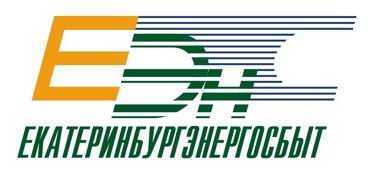 620026, г. Екатеринбург,  ул. Луначарского, 210 (343) 215-76-37 факс 215-77-28Директору АО «ЕЭнС» И.Ю. МишинойПросим заключить (перезаключить) договор энергоснабжения/купли-продажи с ___________________________________________________________________________(полное наименование заявителя - юридического лица)Потребитель: _____________________________________________________________________________, (объект энергоснабжения: офис, магазин, мастерские, склад и т.д.)по адресу:__________________________________________________________________,Максимальная мощность ________кВт,в том числе в счёт мощности договора №__________  потребителя  №_____  -  ______кВтЧасы работы в сутки___________________________;Рабочих дней в неделю_________________________.Выбранная Ценовая категория (отметить нужный вариант): ⁪  Первая ЦК		Вторая ЦК:	  по 2 зонам суток	⁪  по 3 зонам суток ⁪  Третья ЦК,		 ⁪  Четвертая ЦК,		⁪  Пятая ЦК,		 Шестая ЦК, ⁪  Тариф для населения и потребителей, приравненных к категории население. Сведения по приборам учета электроэнергииЗаявитель / Представитель заявителя: ________________________________________________________/___________________/(фамилия имя отчество)                                                        (подпись)МПДОВЕРЕННОСТЬ от «»201г. №_______________________________КОНТАКТНЫЙ ТЕЛЕФОН ЗАЯВИТЕЛЯ: 8  ---Дата подачи заявления «»201г.* Заполняется в случае подключения электроустановки не от сетей АО «ЕЭСК»Сведения о заявителе:Наименование юридического лица __________________________________________________________________________ИНН КПП  Юридический адрес:,___________________________________________________________________________(почтовый индекс, населенный пункт, улица, № здания)____________________________________________________________________________________________________________________Номер записи в ЕГРЮЛ ___________________________________   Дата внесения записи «».г.Код ОКВЭД .(Указывается основной вид деятельности)  Код ОКПО ОГРН   ОКТМО  ОКОПФ  Наименование банка ____________________________________________________________________________________Расчетный счет:		Корреспондентский счет:	, БИК  Реквизиты лица, подписывающего договор:_____________________________________________________________________________(фамилия имя отчество)____________________________________________________________________________________________________________________(должность)____________________________________________________________________________________________________________________(документ, подтверждающий полномочия: устав, доверенность и т.п.)Контактная информация:Руководитель ________________________________________________________________________________________(должность, фамилия имя отчество)ТЕЛЕФОН: 	8  ---,	ФАКС:	8  ---Электронная почта (E-mail):	___________________________________________________________Главный бухгалтер ______________________________________________________________(фамилия имя отчество)ТЕЛЕФОН: 	8  ---Электронная почта (E-mail):	___________________________________________________________Лицо, ответственное за электрохозяйство _______________________________________________(должность, фамилия имя отчество)____________________________________________________________________________ТЕЛЕФОН: 	8  ---Реквизиты для направления уведомлений о введении ограничений режима потребления:ТЕЛЕФОН:		    8  ---Электронная почта (E-mail):	___________________________________________________________Заявитель/Представитель заявителя: ________________________________________________________/___________________/(фамилия имя отчество)                                                                                            (подпись)         МПДОВЕРЕННОСТЬ от «»201г. №_________КОНТАКТНЫЙ ТЕЛЕФОН ЗАЯВИТЕЛЯ: 8  ---В соответствии с Федеральным законом № 152-ФЗ от 27 июля 2006 г. «О персональных данных»,                                  АО «ЕЭнС» является оператором и осуществляет обработку персональных данных Заявителей. Подавая Заявление на заключение договора энергоснабжения/купли-продажи в АО «ЕЭнС», Вы даете согласие на обработку Ваших персональных данных любым, не запрещенным законом способом.___________________________________________________________________________ /____________________________/ (фамилия имя отчество)                                                                         (подпись)№ счетчикаТипМесто установкиТрансформаторы тока (коэффициент)ПоказанияДата снятия показаний